V   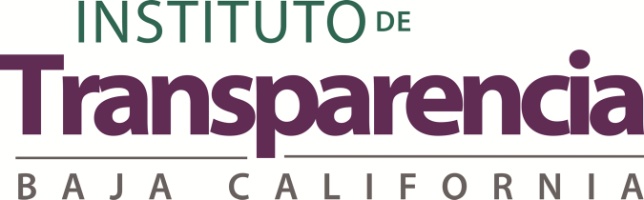 Título: Padrón de proveedoresNombre (s), primer apellido, segundo apellido: 2015 y 2016: Roberto Clemente Martínez2016: Alejandro Felix Pérez Tejada2016: Reynaldo Cantú Dominguez2016: David Ramos Ramírez2016: Electroneon2016: Intermedia de Mexicali, S.A de C.V2016: Radiotelevisora de Mexicali, S.A de C.V2016: Anúnciate aquí, S. de R.L de C.V2017: Rodrigo de Jesús Pardo MoralesDirección de proveedores: Roberto Clemente: Av. Abelardo L Rodríguez Local GAlejandro Felix Pérez Tejada: Av. Carpinteros Col. BurócratasReynaldo Cantú Dominguez: No se cuenta con dirección del proveedorDavid Ramos Ramírez: No se cuenta con dirección del proveedorElectroneon: No se cuenta con dirección del proveedorIntermedia de Mexicali, S.A de C.V: No se cuenta con dirección del proveedor Radiotelevisora de Mexicali, S.A de C.V: No se cuenta con dirección del proveedorAnúnciate aquí, S. de R.L de C.V: No se cuenta con dirección del proveedor: Rodrigo de Jesús Pardo Morales: C. Rio fuerte No. 101 Int. A Col. CuauhtémoMonto: 2015 Roberto Clemente Martínez: $25,500.002016 Roberto Clemente Martínez: $78,000.002016 Alejandro Felix Pérez Tejeda: $11,866.402016 Reynaldo Cantú Dominguez: $6,307.002016 David Ramos Ramírez: $80,000.002016 Electroneon: $8,784.452016 Intermedia de Mexicali, S.A de C.V: $81,200.002016 Radiotelevisora de Mexicali, S.A de C.V: $56,000.002016 Anúnciate aquí, S. de R.L de C.V: $30,160.002017 Rodrigo de Jesús Pardo Morales: $80,000.00Área responsable de la información: Coordinación de Capacitación y Difusión Fecha de actualización21/04/2017